Taxi 5Gösterim Tarihi: 04 Mayıs 2018Dağıtım: TME Filmsİthalat: Movie BoxYönetmen: Franck GastambideOyuncular: Franck Gastambide, Malik Bentalha, Bernard Farcy, Salvatore EspositoTAXİ EFSANESİ GERİ DÖNDÜParis’ten Marsilya’ya atanan polis Sylvain Marot (Franck Gastambide), son model Ferrarili bir İtalyan çetesini yakalamalıdır. Fakat çeteyi yakalamak için ekip arkadaşı Marsilya’nın en kötü taksi şoförünün yeğeni Eddy’dir (Malik Bentalha).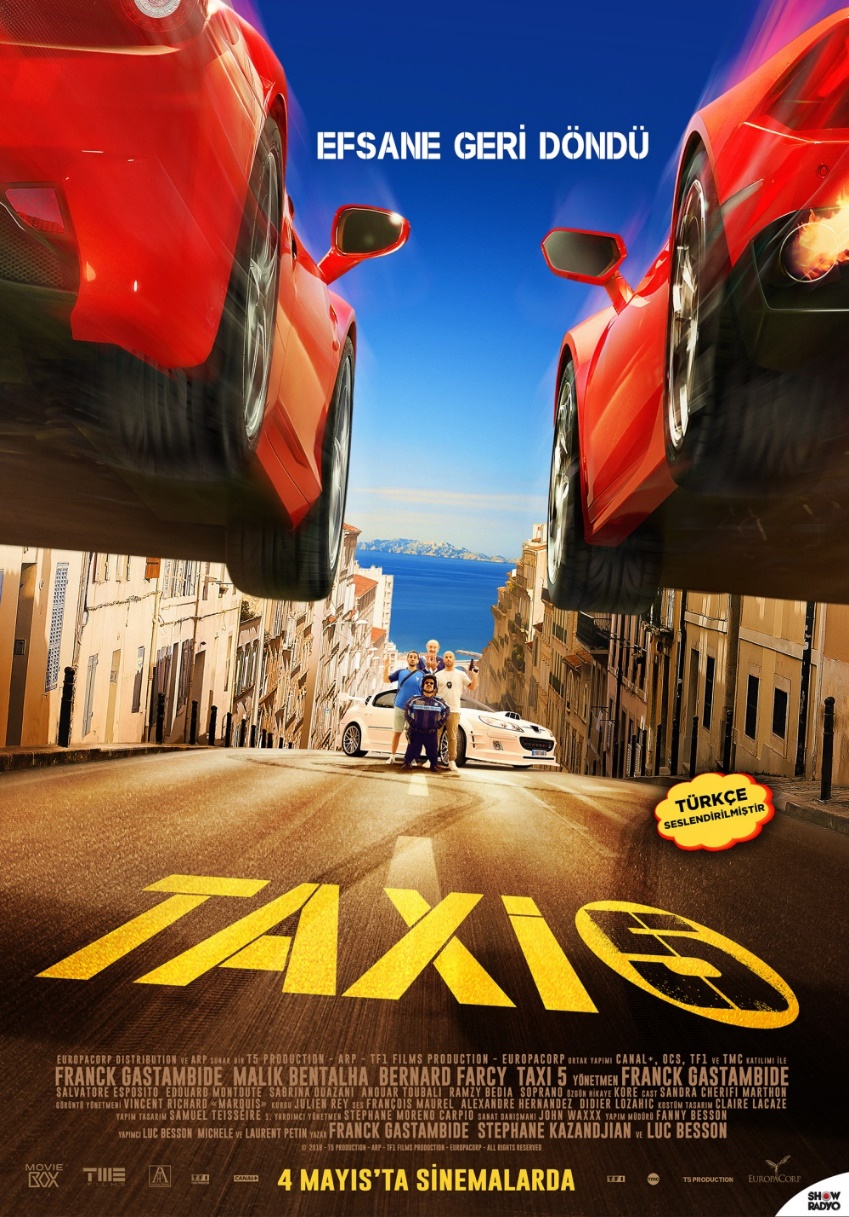 Efsanevi yönetmen Luc Besson’un yarattığı Taxi, 5. vitese geçiyor. Yönetmenliğini Franck Gastambide’in üstlendiği komedi ve aksiyon dolu bu macerayı kaçırmayın!‘TAXİ 5’ 4 Mayıs’ta sinemalarda! 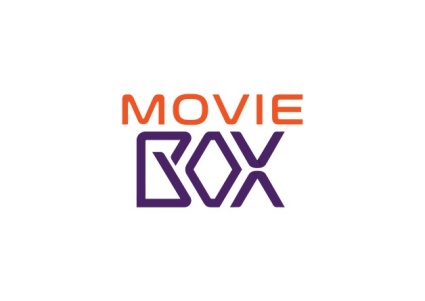 